ATB č. 3 SVV Praha, s.r.o., Ohradní 65, 140 00 Praha 4Organizační informace ke kurzům pro vyšší svářečský personálKurzy pro vyšší svářečský personál jsou organizovány dle technických pravidel České svářečské společnosti CWS ANB a dokumentů Evropské svářečské federace (EWF) a Mezinárodního institutu svařování (IIW) . Termín Je uveden v podrobných informacích o kurzu IWE/EWE, IWT/EWT, IWS/EWSPlatba Cena je konečná a zahrnuje kurzovné, skripta, zkoušku, dva diplomy. Faktura bude  vystavena po zahájení kurzu. V případě požadavků zákazníka je možné kurzovné fakturovat i jiným způsobem na základě předem dané dohodyOrganizační   změnySVV Praha, s.r.o. si vyhrazuje právo změny lektora, data a místa konání či zrušení  vzdělávací akce z organizačních důvodů. Veškeré změny vám dáme písemně, telefonicky nebo emailem včas na vědomí.Kvalifikační požadavky Nejpozději při zahájení kurzu předložte doklad o nejvyšším dosaženém vzdělání. Studijní literatura Každý účastník kurzu obdrží při zahájením studijní literaturu – skripta k okruhům + materiály zpracované jednotlivými přednášejícími + elektronicky zpracované přednášky ke stažení na webu svv.cz (bude vám předáno heslo)Zkoušky Průběžný písemný test po ukončení 1.dílu  Závěrečný písemný test z národních otázek + zkušebně se ověřují i mezinárodní otázky (přeložené do českého jazyka).Ústní zkouška (před zkušební komisí jmenovanou CWS ANB)Výstupní dokumenty: Po úspěšném složení všech zkoušek obdrží absolvent:1. potvrzení o absolvování kurzu2. dva diplomy  (dle typu kurzu):Mezinárodní svářečský inženýr (vydává CWS ANB a IIW) a Evropský svářečský inženýr (vydává CWS ANB a EWF)Mezinárodní svářečský technolog (vydává CWS ANB a IIW) a Evropský svářečský technolog (vydává CWS ANB a EWF)Mezinárodní svářečský specialista (vydává CWS ANB a IIW) a Evropský svářečský specialista (vydává CWS ANB a EWF)Viz odkazy: CWS ANB – Česká svářečská společnost ANB, IIW -  Mezinárodní svářečský institut,EWF -  Evropská svářečská federace3. Osvědčení o proškolení z normy ČSN EN ISO 17 367 pro vizuální kontrolu svarů, toto osvědčení nenahrazuje certifikát pracovníka NDT (tento certifikát je možné získat absolvováním kurzu VTdw v našem školícím středisku SVV Praha s.r.o.) Místo konání:	Učebna SVV Praha, s.r.o., Ohradní 65, Praha 4  - MichleSpojení autem: výjezd z dálnice D1 značení Michle, pokračovat ulicí Vyskočilova, Michelská, Hadovitá, Ohradní, parkování možné bezplatně na parkovišti před objektem (závoru otvírá služba na vrátnici, stačí se k závoře přiblížit a počkat až se závora otevře)Spojení MHD: 	1.možnost: metro C Kačerov, podejít podchodem na druhou stranu, bus 196, 150, 139 čtyři stanice do stanice Ohradní, pak cca 50 zpět, odbočit vlevo (kolem obchodu  Žabka) do ul. Ohradní, 200 m pěšky rovně - vysoká hnědá budova na konci ulice2.možnost: tramvaj 14, 11 do stanice Michelská, pak přes můstek ul. Michelskou do kopce, odbočit vlevo do  ulice Ohradní  (kolem obchodu  Žabka), dále cca  rovně – vysoká hnědá budova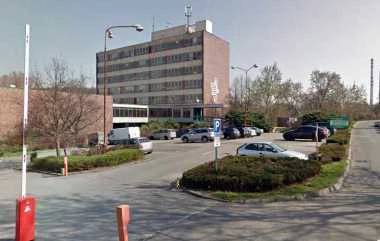 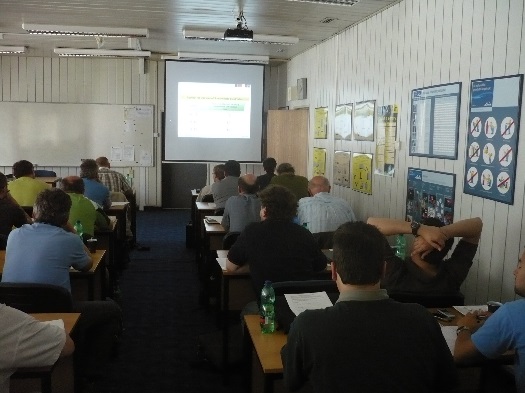 Plánek :Učebna SVV Praha s.r.o. Ohradní 65, Praha 4 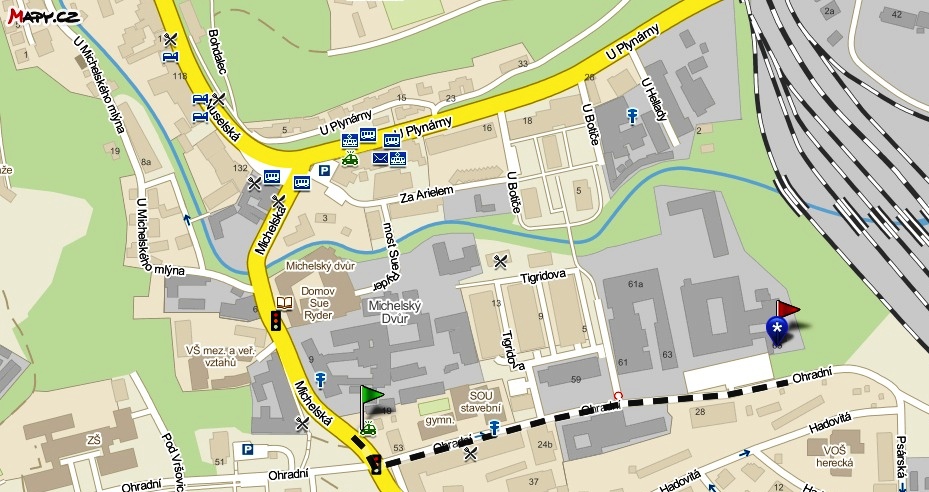 Pozn.: Učebna je vybavena audiovizuální technikou, posluchači mají bezplatný přístup k wifi síti.Ubytování a strava:	Ubytování si prosím objednávejte přímo u ubytovacího zařízení, SVV Praha, s.r.o. Vám ubytování bohužel nemůže zajistit. Stravování je možné v blízkosti učebny. Adresa				Telefon			CenaUbytovna SOU SSŽ			241 482 379			jedna osoba od 280,- KčOhradní 24 Praha 4 – Michle (pozn.: při rezervaci oznamte ubytovateli, že se školíte u společnosti SVV Praha)Dostupnost k učebně je 5 min.pěškyAbitohotel (doporučujeme)		271 003 121			vč.sníd. od 480,- KčChodovská 1430/3a 			www.hotelabito.cz141 00 PrahaDostupnost k učebně je cca 15 min: tramvaj č.11, 8  tři stanice do stanice Michelská, pak cca 5 min. pěšky								Hotel Michle 				261 222 575, 777 218 317    	vč. sníd. od 900,- KčNuselská 214/124 			recepce@hotelmichle.cz140 00 Praha 4				www.hotelmichle.czPřehled studijních okruhů:Modul 1: Technologie svařování a zařízení1.1. Všeobecný úvod do technologie svařování1.2 Plamenové svařování a související procesy1.3 Elektrické minimum1.4 Elektrický oblouk 1.5 Zdroje energie pro obloukové svařování1.6 Úvod do obloukového svařování v ochranných atmosférách1.7 Svařování TIG1.8.1  Svařování MIG/MAG1.8.2  Obloukové svařování plněnou elektrodou FCAW1.9 Svařování MMA1.10 Svařování pod tavidlem1.11 Odporové svařování1.12.1 Ostatní svařovací procesy Laser, Svazek elektronů a plazma1.12.2 Ostatní svařovací procesy mimo uvedených v bodě 1.12.11.13 Řezání, vrtání  a jiné způsoby přípravy hran1.14 Úprava povrchu a žárové nástřiky1.15 Zcela mechanizované procesy a robotiky1.16 Tvrdé a měkké pájení1.17 Technologie spojování plastů1.18. Spojování keramiky a kompozitů1.19 Svařovací laboratořModul 2: Materiály a jejich chování při svařování2.1 Struktura a vlastností kovů2.2 Slitiny a fázové diagramy 2.3 Slitiny železa a uhlíku2.4 Výroba a třídění ocelí2.5 Chování konstrukčních ocelí při tavném svařování2.6 Výskyt trhlin ve svarových spojích2.7  Lomy a různé typy lomů2.8 Tepelné zpracování základních materiálů a svarových spojů 2.9 Konstrukční (nelegované) oceli2.10 Vysokopevné oceli 2.11 Aplikace konstrukčních a vysokopevných ocelí  2.12 Tečení a oceliodolné tečení2.13 Oceli pro kryogenní teploty2.14 Úvod do koroze2.15 Korozivzdorné a žáruvzdorné oceli2.16  Úvod do opotřebení a ochranné vrstvy2.17 Litiny a oceli2.18 Měď a slitiny mědi2.19 Nikl a slitiny niklu2.20 Hliník a jeho slitiny2.21 Titan,  jiné kovy a slitiny2.22 Spojování rozdílných materiálů2.23 Destruktivní zkoušení materiálů a svarových spojůModul 3: Konstrukce a provedení3.1 Základy teorie konstrukčních systémů3.2 Základy pevnosti materiálu 3.3 Navrhování svarových a pájených spojů3.4 Základy navrhování svaru3.5 Chování svařovaných konstrukcí vystavených různým typům zatížení3.6 Návrh svařovaných konstrukcí s převážně statickým zatěžováním3.7 Chování svařovaných konstrukcí při cyklickém zatížení3.8 Návrh cyklicky namáháných konstrukcí3.9  Návrh svarů tlakových zařízení3.10 Navrhování konstrukcí z hliníku a jeho slitin3.11 Úvod do lomové mechaniky spojůModul 4: Výroba, aplikované inženýrství4.1. Úvod do zajišťování kvality při výrobě svařovaných konstrukcí4.2 Řízení kvalitai při výrobě svařovaných konstrukcí4.3 Vnitřní pnutí a deformace při svařování4.4 Technické vybavení, svářecí přípravky a upínače4.5 Zdraví a bezpečnost4.6 Měření, regulace a registrace dat při svařování4.7 Vady a kritéria přípustnosti4.8 Nedestruktivní zkoušky4.9 Ekonomie a produktivita4.10 Opravy a renovace svařováním 4.11 Svařované spoje betonářské oceli4.12 Případová studiePraktická výuka kyslíko-acetylenové svařování a řezání, MMA,TIG, MIG/MAGPraktické ukázky či video prezentace technologií: Drážkování plamenem, tvrdé pájení, svařování plasmou, řezání plasmou, svařování obloukem pod tavidlem, odporové svařování, svařování třením, svařování svazkem elektronů, svařování laserem, jiné technologieTyp kurzuDélka trváníCena bez DPHCena vč. 21% DPHIWE/EWE448 hodin76 033 Kč92 000 KčIWT/EWT369 hodin 61 983 Kč75 000  KčIWS/IWS249 hodin 45 454 Kč55 000  Kč